Приложение к Рабочей программепо предмету «Окружающий мир»УМК «Планета Знаний»Контрольно-измерительныематериалы по предмету«Окружающий мир»2 классВХОДНОЙ КОНТРОЛЬКонтрольная работа по итогам повторения за 1 классНазначение работы.Оценить уровень освоения каждым обучающимся класса содержания учебного материала по окружающему миру за курс 1 класса по предмету окружающий мир..     Цель: определение уровня освоения обучающимися предметного содержания курса окружающего мира в соответствии с требованиями ФГОС; выявления элементов содержания, вызывающих наибольшие затруднения у обучающихся и выявления динамики результативности обучения.Документы, определяющие содержание работыСодержание контрольной работы определяется на основе ФГОС НОО (утвержденный приказом Минпросвещения от 31.05.2021 № 286 (с изменениями и дополнениями), ООП НОО МОАУ СОШ № 11 (утверждена приказом от 24 июня 2022 № 579), рабочей программы педагога.Условия проведения работы.Работу рекомендуется проводить на 2-ом- 3-ем уроке.До начала работы обучающимся необходимо сообщить цель работы в соответствии с указанной в спецификации, провести инструктаж по процедуре и проведению работы (запрещается, разрешается).Материалы, необходимые для проведения работы: ручка, карандаш, линейка, ластик, черновик.Время выполнения работы – 40 минутСодержание и структура проведения работыКонтрольно-измерительный материал представлен в виде тестовой работы. Учащимся предлагаются стандартные задания в 2-х вариантах, которые охватывают основное содержание курса окружающего мира за 1 класс. Работа включает задания с выбором ответа, соотнесением и дописыванием ответа.Критерии оценивания работы (в том числе для обучающихся с ОВЗ)Задание считается выполненным, если выбранный или записанный ответ совпадает с верным ответом. Каждый верный ответ тестового задания оценивается в 1балл. За неверный ответ или отсутствие ответа выставляется 0 баллов.Общая отметка выставляется с учетом числа набранных баллов. Максимальный балл за выполнение всей работы - 12 баллов.При получении 11-12 баллов (продвинутый уровень) ученик демонстрирует овладение достаточно сложными учебными действиями. Высокий уровень соответствует 9-10б. При получении 6-8баллов ученик показывает усвоение базового уровня основных содержательных элементов курса окружающего мира. Менее 6 баллов, (ниже базового уровня), соответствует недостаточной предметной подготовке.Критерии оценок знаний:«5»-получают уч-ся, справившиеся с работой в объеме 80-100%;«4»-получают уч-ся, справившиеся с работой в объеме 60-80%;«3»-получают учащиеся, справившиеся с работой в объеме 40-60 %;.«2»-получают уч-ся, справившиеся с работой в объеме менее 40 %. Уровневая оценка УУДКритерии оценок знаний для детей с ОВЗ:«5»-получают уч-ся, справившиеся с работой в объеме 80-100%;«4»-получают уч-ся, справившиеся с работой в объеме 60-80%;«3»-получают учащиеся, справившиеся с работой в объеме 30-60 %;.«2»-получают уч-ся, справившиеся с работой в объеме менее 30 %.Входной контроль (тест)ДемоверсияРасставь по порядку. Цифра 1 уже стоит, поставь цифры 2,3,4:	 	Завтрак	 	ПодъёмНочной сон	 	Занятия в школеКак называется столица нашей страны?а) Казань; б) Родина в) МоскваКакая птица улетает в тёплые края?а) стриж; б) ворона; в) голубь.Укажи хвойное растение?а) липа б) кедрв) топольКто из животных является домашним?а) зайчонок б) козленок в) лисенокКак сейчас называется профессия Айболита?а) Повар б) Малярв) ВетеринарНайди название времени года.а) осень б) апрельв) суббота г) снегКуда лучше всего вывезти мусор?а) На перерабатывающий завод б) В лесв) На речкуВыбери рисунки, которые относятся к живой или неживой природе. Ромашки	  Изба	   Облако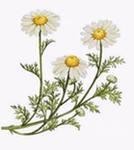 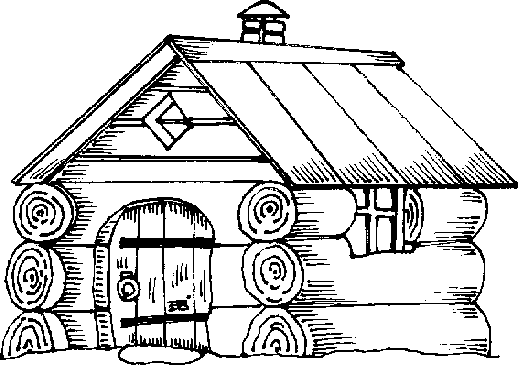 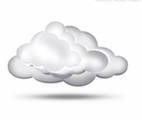 Живая природаНеживая природа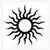 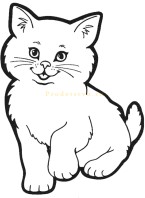 Солнце	КошкаНаша планета называется	.Какой знак обозначает пешеходный переход? Подчеркни его.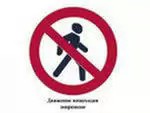 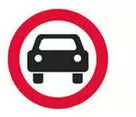 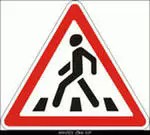 12*. Запиши, о какой птице идёт речь.Птичка эта ростом с воробья. У нее белые щечки и грудка, желтая брюшко, а на голове – черная шапочка, спинка зеленая, крылья серо-голубые. Зимой ее часто можно увидеть в городе около домов. Ест она все подряд: зерно, крупу, хлебные крошки. Даже кусочки мяса. Но больше всего птичка любит сало.Ответ: 	ОТВЕТЫ:ИТОГОВЫЙ КОНТРОЛЬКонтрольная работа. Тест.Назначение работы.Оценить уровень освоения каждым обучающимся класса содержания учебного материала по окружающему миру за курс 2 класса по предмету окружающий мир.Цель: определение уровня освоения обучающимися предметного содержания курса окружающего мира в соответствии с требованиями ФГОС; выявления элементов содержания, вызывающих наибольшие затруднения у обучающихся и выявления динамики результативности обучения.Документы, определяющие содержание работыСодержание контрольной работы определяется на основе ФГОС НОО (утвержденный приказом Минпросвещения от 31.05.2021 № 286 (с изменениями и дополнениями), ООП НОО МОАУ СОШ № 11 (утверждена приказом от 24 июня 2022 № 579), рабочей программы педагога.Условия проведения работы.Работу рекомендуется проводить на 2-ом- 3-ем уроке.До начала работы обучающимся необходимо сообщить цель работы в соответствии с указанной в спецификации, провести инструктаж по процедуре и проведению работы (запрещается, разрешается).Материалы, необходимые для проведения работы: ручка, карандаш, линейка, ластик, черновик.Время выполнения работы – 40 минутСодержание и структура проведения работыКонтрольно-измерительный материал представлен в виде тестовой работы. Учащимся предлагаются стандартные задания в 2-х вариантах, которые охватывают основное содержание курса окружающего мира за 2 класс. Работа включает задания с выбором ответа, соотнесением и дописыванием ответа.Вариант контрольной работы состоит из 18 заданий: 9 заданий с выбором ответа, 5 заданий с кратким ответом, 4 задания –установления соответствия. Работа включает задания задания разных уровней сложности.Критерии оценивания работы (в том числе для обучающихся с ОВЗ)Выполнение заданий разной сложности и разного типа оценивается с учѐтом следующих рекомендаций:В заданиях с выбором ответа ученик должен выбрать только верный ответ. Если учащийся выбирает более одного ответа, то задание считается выполненным неверно.В заданиях с кратким ответом ученик должен записать требуемый краткий ответ. Если учащийся приводит и неверные ответы, то задание считается выполненным неверно.Задание считается выполненным, если выбранный или записанный ответ совпадает с верным ответом. Каждый верный ответ тестового задания оценивается в 1балл. За неверный ответ или отсутствие ответа выставляется 0 баллов.Общая отметка выставляется с учетом числа набранных баллов. Максимальный балл за выполнение всей работы - 25 баллов.При получении 22-25 баллов (продвинутый уровень) ученик демонстрирует овладение достаточно сложными учебными действиями. Высокий уровень соответствует 15-20. При получении 10-14баллов ученик показывает усвоение базового уровня основных содержательных элементов курсаокружающего мира. Менее 10 баллов, (ниже базового уровня), соответствует недостаточной предметной подготовке.Критерии оценок знаний:«5»-получают уч-ся, справившиеся с работой в объеме 80-100%;«4»-получают уч-ся, справившиеся с работой в объеме 60-80%;«3»-получают учащиеся, справившиеся с работой в объеме 40-60 %;.«2»-получают уч-ся, справившиеся с работой объеме менее 40 %. Уровневая оценка УУДУкажи, что не относится к признакам весны?А) тает снегБ) цветение трав В) ледоходГ) длинные дни, короткие ночи.В какой группе перечислены только домашние животные?А) оса, волк, бобр, заяцБ) коза, индюк, лисица, медведь В) овца, корова, курица, собака Г) слон, кролик, жираф, пчелаОпредели, кто не входит в группу птиц.А) сокол	Б) лебедьВ) муха	Г) петухОпредели, кто не входит в группу зверей.А) заяц	Б) медведьВ) петух	Г) короваОпредели, кто не входит в группу рыб.А) щука	Б) карасьВ) лещ	Г) ящерицаДля чего нужен компас?А) для измерения шириныБ) для определения сторон горизонта В) для измерения температуры воздухаУкажи, что обозначает одно маленькое деление на термометре.А) один метр	Б) один шагВ) один градус	Г) один сантиметрПодчеркни одной чертой названия планет.А) Марс, Б) Луна, В) Венера, Г) Земля, Д) Сатурн, Е) Юпитер, Ж) Солнце.Узнай зверя.По своему внешнему виду он похож на большую собаку с острыми ушами, вытянутой мордочкой и длинным, толстым, пушистым хвостом. В отличие от домашних собак, хвост волка всегда смотрит вниз. Его считают дальним родственником современных домашних собак.Его нос способен распознавать большое количество запахов, гораздо больше, чем улавливает нос человека.Ответ 	О каком растении идёт речь?Он имеет жёлтую круглую серединку, которая окружена белыми лепестками. По своему внешнему виду он напоминает солнышко с лучами. Высота цветка достигает 40-60 см. При этом стебель тонкий и ветвистый с узенькими длинными листочками. Плод растения – маленькая коробочка с буровато-зеленым семечком. Когда оно попадает на почву, то прорастает и из него растет новый цветок.Ответ: 	Определи, о каком времени года идёт речь.На улице мороз, снег, лёд. Хотя и бывает яркое солнышко, всё равно его тепла недостаточно: нужно правильно одеваться! Тёплая одежда, обувь, рукавицы спасают людей от мороза. И именно в это время года можно кататься на санках и ватрушках, ходить на каток — кататься на коньках или играть вхоккей. А ещё лыжи! На них мы прокатимся в лесу, по лыжне, а можно даже с горки. Ещё с горы катаются на сноуборде. Ответ: 	Допиши предложения.Название нашей страны –	. Государственный язык в России – 	.Соедини описание небесного тела и его название.Пронумеруй месяцы в правильной последовательности (начиная с января): Октябрь	Март	Февраль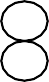 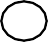 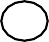 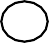 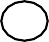 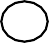 Декабрь	Апрель	Ноябрь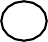   Июнь	Сентябрь	Май  Январь	Август	Июль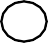 Пронумеруй дни недели в правильной последовательности (начиная с понедельника):   Пятница	Четверг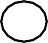 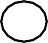   Понедельник	Воскресенье  Среда	Вторник  СубботаСоедини слово с его определением.Заморозки…	река переполняется водой и выходит из береговСезоны…	реки покрываются льдомЛедостав…	сочетание температуры воздуха, облачности, осадков, ветраПоловодье…	лёд тает. Льдины плывут по течению, сталкиваются, разбиваютсяЛедоход…	времена годаЯвления природы…	лёгкий морозПогода…	все изменения, происходящие в природеОТВЕТЫ:Количество балловУровеньОценка11-12Продвинутый59-10Высокий46-8Базовый30-6Ниже базового2№вопросаДемоверсия13,2,1,42Москва3ласточка4кедр5козленок6ветеринар7Осень8перерабатывающий зав9живая природа- ромашки, кошкаНеживая природа-облако, солнце10Земля11312синица№ задДемоверсия1май2б3Г4В5В6В7Г8Б9В10А,в,г,б,е11волк12Ромашка13Зима14Россия, русский151-спутники 2-планеты3-звезды16Месяцы года: январь, февраль, март, апрель, май, июнь, июль, август, сентябрь,октябрь, ноябрь, декабрь17Пон, втор, сред, четв, пятн, суб, воскр18Заморозки-6 Сезоны-5 Ледостав-2Половодье-1 Ледоход-4Явления природы-7 Погода-3